One Content Workflow (OCW)Delivery of missing jobs, identified on a competitor yesterday, on Indeed todayCompany Name CollectionCompetitor Tracking Index - (IQL) - Non-indexed competitors - Plugin Data collection - semi-manual vendor data collection - vendors using set of keywordsIndexed Sources (Agg3, - company website, joblist, job-boards, applicant tracking system - Meet DALT (criteria): description, application method, location & titleNot using all of indexed competitorsCannot Index Source - for legal reasonsIntelligence Dashboard - offshore purchased data (28 of 60 sources ready)Waldo - (filtered by market & predetermined, indexed competitors for COPS/C.A. purposes)AggCentral - Companies indexed feedsAd Hoc Uses/Purposes - future use (e.g. Market Penetration Dashboard, Big Lists) - Company DB,- Linda working with TBA to get company database - insert (applying external data to internal data)Deep Thought - Real-time identification of eligible leads as companies with missing jobs on Indeed.com for job pool expansion Data Normalization & Cleaning - logic & suffixes (market specific) -Spam-checkSelf-checkWaldo - checks company, job title & location, THEN normed (company, job title & location)AdCentral - checks company & normalized company name for Ad & Prospect CardAGGcentral - is competitor job on indeed as hosted or indexed?(part of DT) Cache/logic gate - kelsey requirements - Kept for 30 daysHas been seen in last 30 days? (because already has updated information)Not seen in 30 days - SCOUT & Prospect creationRE-ENGAGEMENT Sales assigned  - yes ad card, no prospect30 day activity - no ad card, no propsect30 days no job posted by source - yes ad, no propsectData Enrichment - data partially enriched in Deep Thought, eligible leads enriched further through SCOUT processTTurkey - vendor workflow management tool (Functions: SCOUT, SPROUT, Job Posting)SCOUT -Performs valid company check test for Prospect IDVendor lead enrichment programindexability identification Bunsun for scoring, then LEWNFRRatherNotDeployNot DeployedDisqualifiedSPROUT - (different starting point for vendor than sprout) Vendor Agg Discovery Request  - LEW Submission - (handed over to Leadgen Q4 2018)Employer Intake Tool Check - (lead gen) AdCentral Check & Prospect CreationLead Delivery, Sorting & PrioritizationSHURIRule-based Sorting & AllocationBuilt-in RecyclingLead logic 7 - lead cadence - how long it lives in Shuri before it goes to be recycledJob Posting & EngagementSHURI sends conversion form data to T.TurkeyT.Turkey (Job Posting) - Vendors post jobs for converted leads based on Ad & Prospect card presence, integrity & job/company visibility in T.TurkeyStart with:INUSAUGraham’s Tasks:Quarterly Review	Impact Analysis	Program Review - Leading? FAcilitating? Delivery?JIRA Dashboard - spreadsheet, next up vs Roadmapping - syncWeekly Cadence - Template - Status Report EmailDivide JIRA up into OCW - four sections instead of person because of overlap	New dashboard	Build organization and processesStart using rank to identify next up, subtasking and linking issues to other projectsThree primary forms of program / project wiki pages???Program vs project page - “under wiki” project management dashboardRoadmap Lucidchart - Japan & AU are where we are today, but AU has reingagementReingagement - move to future, even though we use for AU nowJob posting and workflow - use future1) Lew Disqualification to SHURI - Enable re-review of previously disqualified domains in LEW 2) Lew De-dedupe (automated recycling)  of previously seen companies in 'AGG' based on time and disqualification reason.Deep thought - not matching on a job level - we have jobs - deep thought says otherwise. QA score does not have to be accurate - callers can block false positivesDeep thougIntended Out of 100 missing jobs, we need 1 to qualify them as a lead **Waiting on our side to quantify impact of deep thougth not workingRequirements are not detailed, but we don’t know how it worksLinda discoverd job matching with indeed - company name, location, job title to match with Waldo - location is not comparable in WaldoQADeep thought works at company levelMissing jobs piece not defined. - work started before COPS knew what they wantedMisalignment on the scopeLead delivery problemThen added missing jobsDid not define that it needs to support Missing Jobs DashboardNEXT STEPS1) Mapping out how job matching happens2) presenting data to Compete bug identification3) Match lat-long?Emma wants to slow down data validationNeed to approach with data validationWORKAROUNDIQL queries against, python scripts running againts masterlist (Havarti)No one to support Havarti - storage of spreadsheet data in a masterlistScripting does fuzzymatch against Havarti (spreadsheet doesn’t have processing power)Victor, Raj Shah - Engineer for 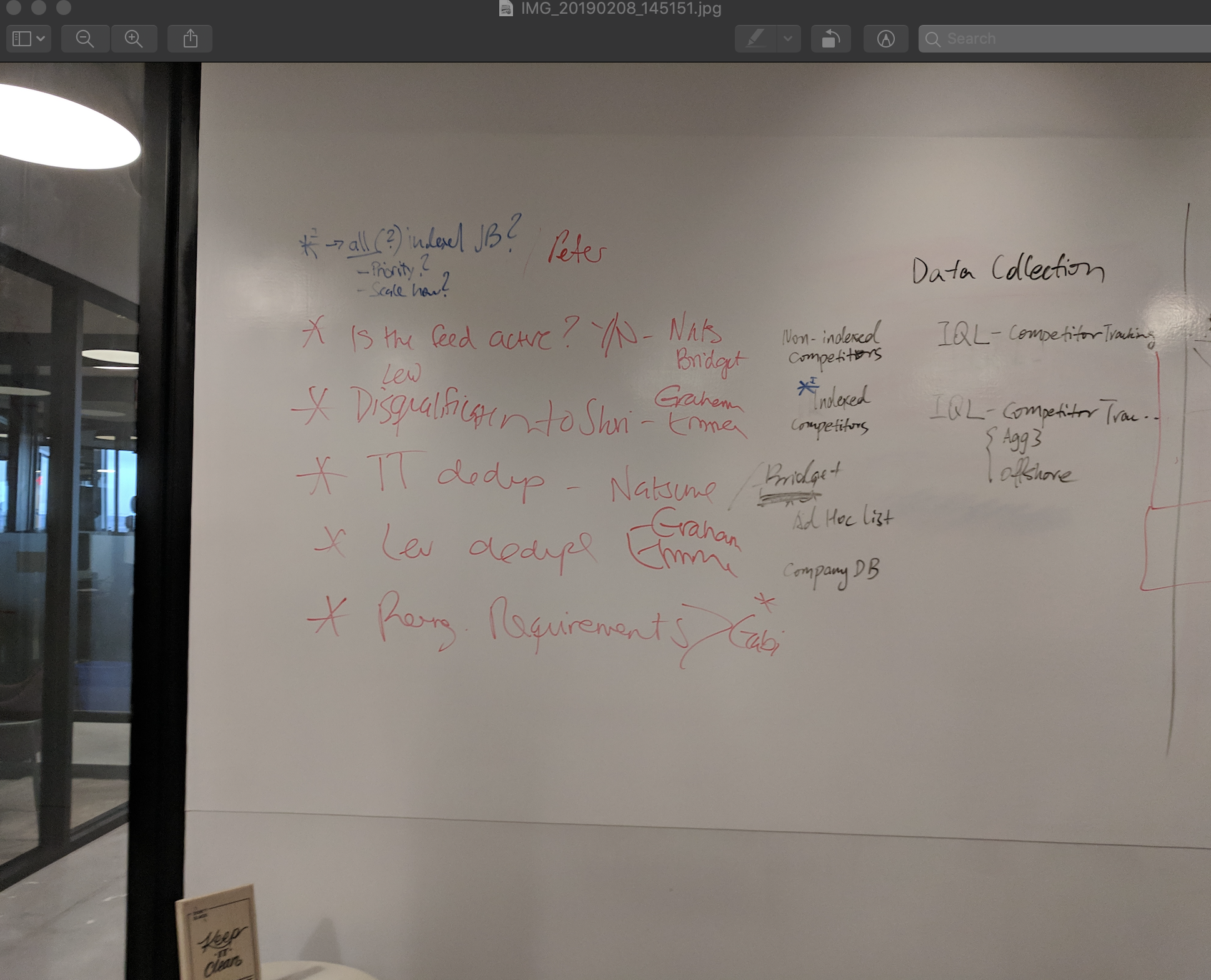 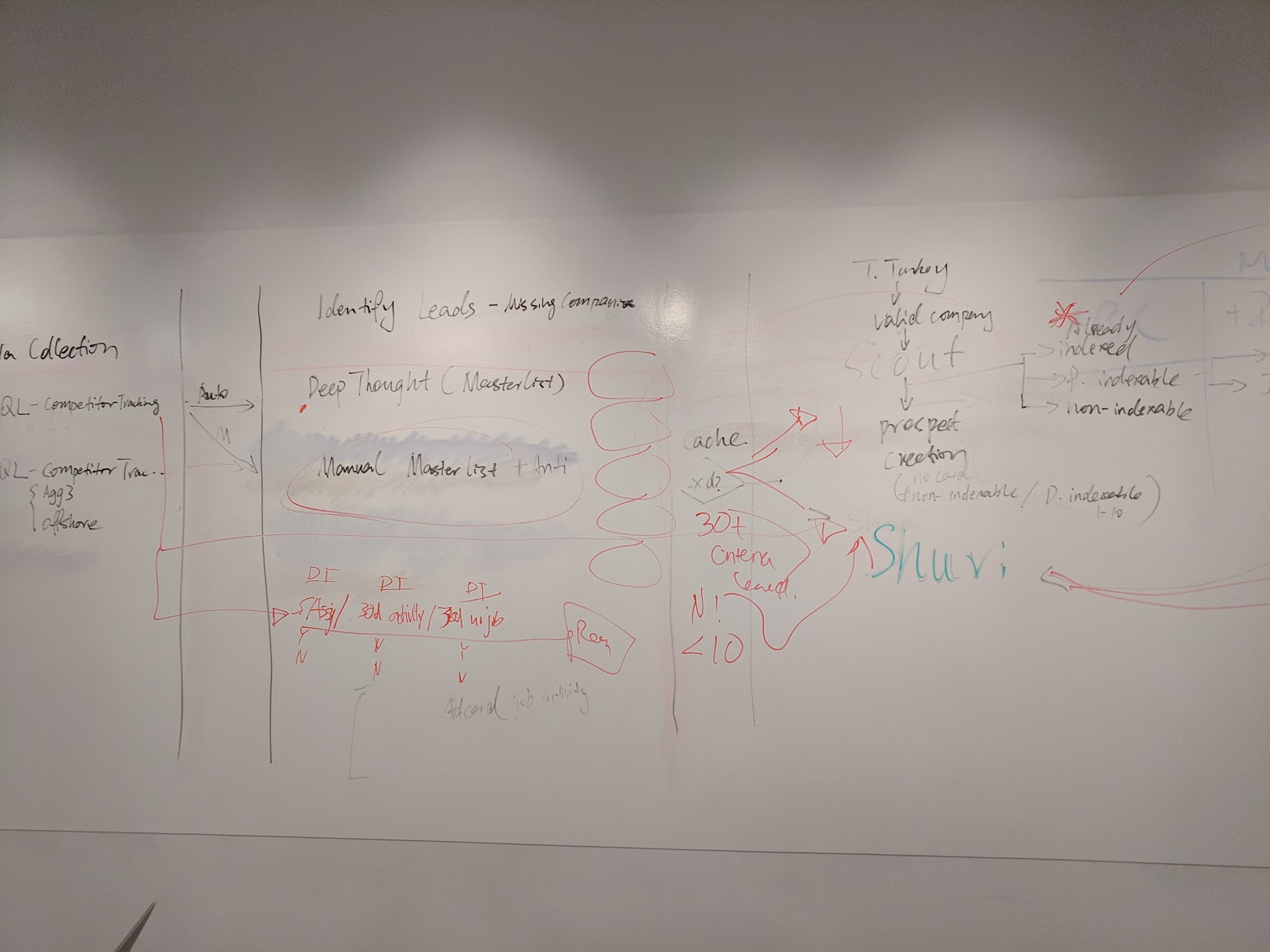 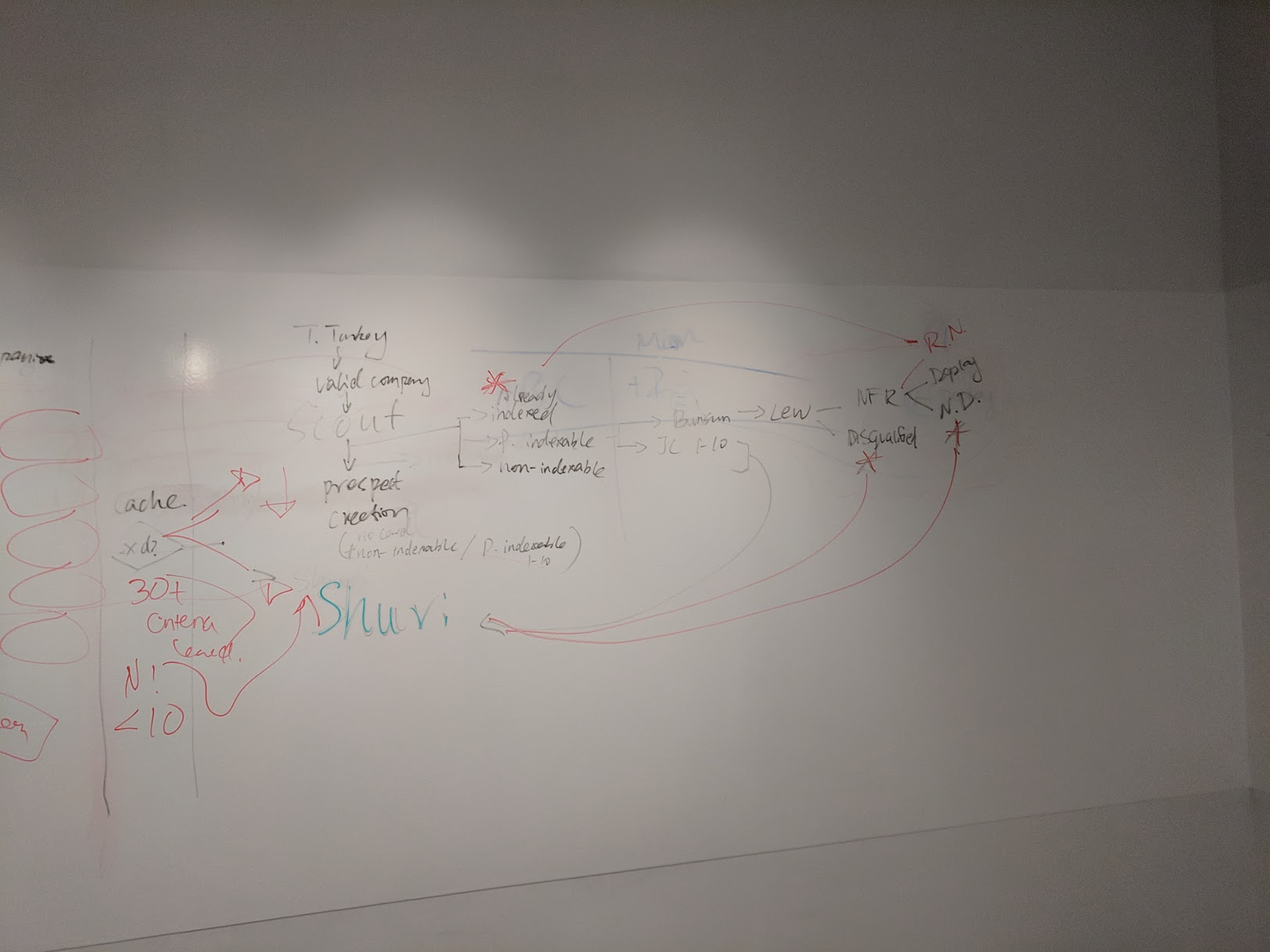 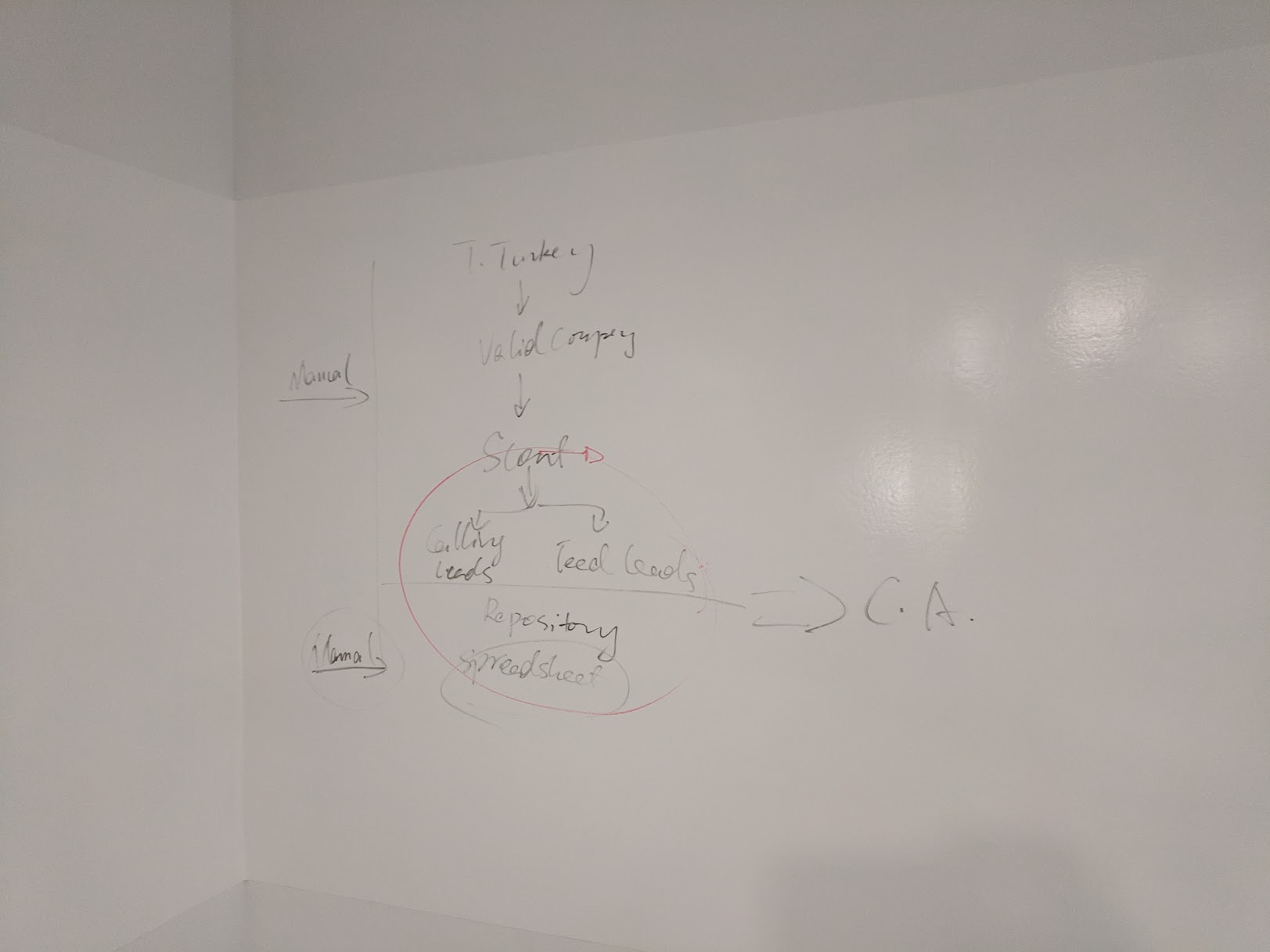 